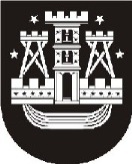 KLAIPĖDOS MIESTO SAVIVALDYBĖS MERASPOTVARKISDĖL KLAIPĖDOS MIESTO SAVIVALDYBĖS TARYBOS POSĖDŽIO SUŠAUKIMO2020 m. gegužės 14 d. Nr. M-32KlaipėdaVadovaudamasis Lietuvos Respublikos vietos savivaldos įstatymo 13 straipsnio 4 ir 111 dalimis, 20 straipsnio 2 dalies 1 punktu ir atsižvelgdamas į Lietuvos Respublikos Vyriausybės 2020 m. kovo 14 d. nutarimą Nr. 207 „Dėl karantino Lietuvos Respublikos teritorijoje paskelbimo“,šaukiu 2020 m. gegužės 21–22 d. 9.00 val. 14-ąjį Klaipėdos miesto savivaldybės tarybos posėdį. Posėdis vyks nuotoliniu būdu realiuoju laiku elektroninių ryšių priemonėmis.Darbotvarkė:1. Dėl trumpalaikės paskolos ėmimo iš Lietuvos Respublikos valstybės biudžeto. Pranešėja K. Petraitienė.2. Dėl atleidimo nuo prekybos ir paslaugų teikimo miesto viešosiose vietose vietinės rinkliavos už laikotarpį nuo 2020 m. kovo 16 d. iki 2020 m. gruodžio 31 d. Pranešėja K. Petraitienė.3. Dėl nekilnojamojo turto, žemės ir valstybinės žemės nuomos mokesčių lengvatų mokesčių mokėtojams, nukentėjusiems nuo COVID-19. Pranešėja K. Petraitienė.4. Dėl savivaldybės nekilnojamojo turto nuomos mokesčio mažinimo. Pranešėjas E. Simokaitis.5. Dėl atleidimo nuo vietinės rinkliavos. Pranešėjas S. Budinas.6. Dėl Klaipėdos miesto savivaldybei nuosavybės teise priklausančio turto investavimo, formuojant uždarosios akcinės bendrovės „Debreceno vaistinė“ įstatinį kapitalą. Pranešėjas E. Simokaitis.7. Dėl turto perėmimo Klaipėdos miesto savivaldybės nuosavybėn iš UAB „YIT Lietuva“. Pranešėjas E. Simokaitis.8. Dėl naudojimosi Klaipėdos miesto savivaldybei priklausančiomis elektromobilių įkrovimo stotelėmis paslaugos kainos. Pranešėjas E. Simokaitis.9. Dėl valstybinės kitos paskirties žemės sklypų perdavimo valdyti, naudoti ir disponuoti patikėjimo teise Klaipėdos miesto savivaldybei. Pranešėja R. Gružienė.10. Dėl prašymo paimti žemę visuomenės poreikiams pateikimo. Pranešėja R. Gružienė.11. Dėl Klaipėdos miesto savivaldybės tarybos 2017 m. spalio 19 d. sprendimo Nr. T2-255 „Dėl Saugomų kultūros paveldo objektų tvarkybos darbų finansavimo tvarkos aprašo patvirtinimo“ pakeitimo. Pranešėjas V. Juška.12. Dėl Saugaus elgesio Klaipėdos miesto savivaldybės paviršinių vandens telkinių vandenyje ir ant paviršinių vandens telkinių ledo taisyklių patvirtinimo. Pranešėjas M. Poimanskis.13. Dėl Klaipėdos miesto savivaldybės tarybos 2018 m. balandžio 26 d. sprendimo 
Nr. T2-92 „Dėl Klaipėdos miesto savivaldybės paplūdimių ir jų maudyklų įrengimo, naudojimo ir elgesio juose taisyklių patvirtinimo“ pripažinimo netekusiu galios. Pranešėja I. Šakalienė.14. Dėl pritarimo Sutarties dėl Tarptautinio buriavimo mokymo ir burlaivių konferencijos Klaipėdoje 2020 m. projektui. Pranešėja E. Deltuvaitė.15. Dėl Klaipėdos miesto savivaldybės tarybos 2019 m. liepos 25 d. sprendimo Nr. T2-239 „Dėl Jūrinės kultūros koordinacinės tarybos sudėties patvirtinimo“ pakeitimo. Pranešėja E. Deltuvaitė.16. Dėl Klaipėdos miesto savivaldybės tarybos 2019 m. rugsėjo 26 d. sprendimo 
Nr. T2-267 „Dėl Žymių žmonių, istorinių datų, įvykių įamžinimo ir gatvių pavadinimų suteikimo komisijos sudėties patvirtinimo“ pakeitimo. Pranešėja E. Deltuvaitė.17. Dėl pritarimo Klaipėdos miesto savivaldybės biudžetinių kultūros įstaigų vadovų 2019 m. veiklos ataskaitoms. Pranešėja E. Deltuvaitė.18. Dėl pritarimo Klaipėdos miesto savivaldybės viešosios įstaigos „Klaipėdos šventės“ 2019 m. veiklos ataskaitai. Pranešėja E. Deltuvaitė.19. Dėl pritarimo Klaipėdos miesto savivaldybės viešosios įstaigos Klaipėdos turizmo ir kultūros informacijos centro 2019 m. veiklos ataskaitai. Pranešėja R. Švelniūtė.20. Dėl pritarimo Klaipėdos miesto savivaldybės gimnazijų 2019 metų veiklos ataskaitoms. Pranešėja L. Prižgintienė.21. Dėl pritarimo Klaipėdos miesto savivaldybės progimnazijų 2019 metų veiklos ataskaitoms. Pranešėja L. Prižgintienė.22. Dėl pritarimo Klaipėdos miesto savivaldybės pagrindinių ir pradinių mokyklų 2019 metų veiklos ataskaitoms. Pranešėja L. Prižgintienė.23. Dėl pritarimo Klaipėdos miesto savivaldybės ikimokyklinio ugdymo įstaigų 2019 metų veiklos ataskaitoms. Pranešėja L. Prižgintienė.24. Dėl pritarimo Klaipėdos miesto švietimo pagalbos ir neformaliojo vaikų švietimo įstaigų 2019 metų veiklos ataskaitoms. Pranešėja L. Prižgintienė.25. Dėl Klaipėdos miesto savivaldybės tarybos 2019 m. gruodžio 19 d. sprendimo 
Nr. T2-384 ,,Dėl važiavimo Klaipėdos miesto reguliaraus susisiekimo maršrutų autobusais transporto lengvatos suteikimo 2020 m. švenčių ir renginių metu“ pakeitimo. Pranešėjas R. Mockus.26. Dėl Klaipėdos miesto savivaldybės tarybos 2010 m. gruodžio 23 d. sprendimo 
Nr. T2-361 „Dėl Mokinių vežiojimo organizavimo ir važiavimo išlaidų kompensavimo tvarkos aprašo patvirtinimo“ pakeitimo. Pranešėjas R. Mockus.27. Dėl pritarimo VšĮ „Klaipėdos keleivinis transportas“ 2019 metų veiklos ataskaitai. Pranešėjas R. Mockus.28. Dėl pritarimo Klaipėdos miesto savivaldybės biudžetinių sporto įstaigų 2019 metų veiklos ataskaitoms. Pranešėja A. Sorokienė.29. Dėl Klaipėdos miesto savivaldybės tarybos 2016 m. gegužės 26 d. sprendimo 
Nr. T2-150 „Dėl Visuomenės sveikatos priežiūros organizavimo švietimo įstaigose“ pakeitimo. Pranešėja R. Perminienė.30. Dėl Klaipėdos miesto savivaldybės tarybos 2014 m. liepos 31 d. sprendimo Nr. T2 156 „Dėl Klaipėdos miesto nevyriausybinių organizacijų tarybos nuostatų patvirtinimo“ pakeitimo. Pranešėja A. Liesytė.31. Dėl pritarimo Klaipėdos miesto savivaldybės biudžetinių socialinių paslaugų įstaigų 2019 metų veiklos ataskaitoms. Pranešėja A. Liesytė.32. Dėl pritarimo viešosios įstaigos „Klaipėdos butai“ 2019 metų veiklos ataskaitai. Pranešėja D. Netikšienė.Savivaldybės merasVytautas Grubliauskas